Exclamation marks and question marks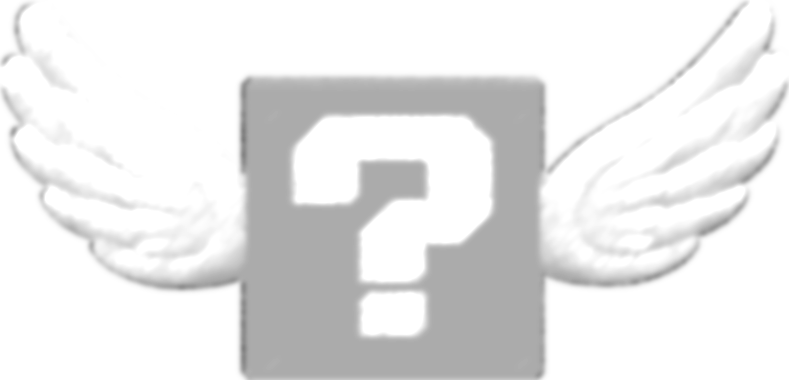 Read this and answer the true or false questions:Exclamation marks look like this: !Question marks look like this: ?They are both forms of punctuation. They always come at the end of a sentence and are used instead of a full stop. We use question marks when a question is being asked. These can be sentences like: Can you pass the butter? Do you seriously think Squirtle is the best Pokémon? Nice day, in’t it?Exclamation marks show strong emotion. They can be used to show anger, pain or shock among other emotions. They can be sentences like:That hurt! It is super effective! Get out ma way, ya maddy!True or False:Add the missing punctuation marks in this story. There are 3 full stops, 2 question marks and 2 exclamation marks missing.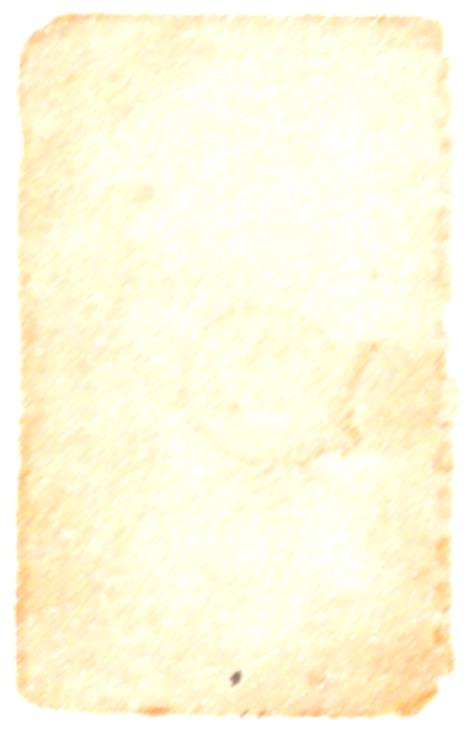 Jimmy was an ordinary wee dinosaur__ “I wish I could fly__” He shouted angrily each morning__ Why did Jimmy wish he could fly__ It was because of Peter the Pteranodon __ “Wouldn’t I be happier if I could soar__ I wish, oh I wish I could reach the heavens__”Writing:Write a paragraph about one of these characters. Use as many exclamation and question marks as you can.A hot air balloonist who is crashing to earthA dog who wants to go to the parkSomeone stuck up a mountainFor extra challenge: Include some dialogue. Remember the rules of direct speech (“It’s dead easy,” said Seema. “Just remember to put what people are saying in speech marks and you’ll be fine.”)Exclamation and question marks are types of punctuation.They can come anywhere in a sentence.You only use question marks when a question is being asked.Exclamation marks are most often used to show strong emotion.